Sidun OleksiyExperience:Position applied for: Chief EngineerDate of birth: 03.10.1976 (age: 41)Citizenship: &mdash;Residence permit in Ukraine: NoCountry of residence: UkraineCity of residence: SevastopolContact Tel. No: +38 (050) 828-67-48E-Mail: sidun_a@mail.ruU.S. visa: NoE.U. visa: NoUkrainian biometric international passport: Not specifiedDate available from: 20.03.2014English knowledge: GoodMinimum salary: 9000 $ per monthPositionFrom / ToVessel nameVessel typeDWTMEBHPFlagShipownerCrewingChief Engineer01.10.2013-19.12.2013Zamil 62Anchor Handling Tug Supply1363Niigata2x1838BahreinZamilSea Breeze Shipping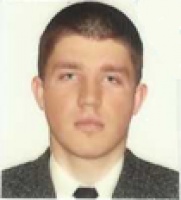 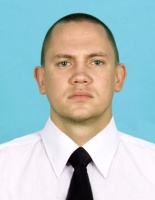 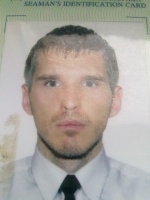 